1st Grade Parent/Child Interview ProjectDue TBD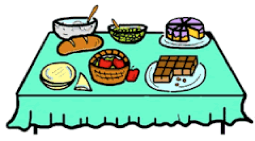 Our 2nd unit in Social Studies students will learn about families and life now versus long ago.  They will learn how storytelling is an important way families communicate and share history.  The first grade teachers decided the best way for your child to learn about their family history would be for them to interview a parent or close relative. For this project students are expected to interview their mom/dad, grandma/grandpa or other close relative on his/her first grade experience and on their background/culture.  We have included a list of suggested questions, but your child may develop his/her own questions as well.Your child should choose 3 questions from EACH category and write them on the attached paper.  If you prefer to use different paper or type up the interview we encourage you to be creative.We would love to have a Potluck Multicultural Celebration where we hope each family can bring a traditional food dish for the class try.  Each 1st grade class will send out specific details with a date and time for their classes Potluck.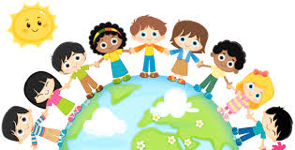 The 1st Grade Experience QuestionsChoose 3 Questions1.   What was the name of your school and where was it?2.   What was your favorite subject in 1st grade and why?3.   Did you have recess and what did you play?4.   Did you have a favorite author or story?  Why was it your favorite?5.   Were you well behaved?  Tell the truth!6.   How did you get to school each day?Family Culture and Background QuestionsChoose 3 Questions1.   Where in the world does our family come from?2.   Did you do anything special growing up that was based around your culture?3.   Did you have a favorite food that your mom or day always made and do you make it for me?  Was it a food that relates to our culture?4.   When you were growing up, did you or your parents speak another language in your house?5.   Did you travel to another state or country to visit family members?6.   Were the children in your first grade class from many different backgrounds?Name: __________________________________The 1st Grade Experience QuestionsInterviewee (person answering): __________________________Question1___________________________________________________________________________________________________________________________________________________________________________________________________________________________________Answer1_____________________________________________________________________________________________________________________________________________________________________________________________________________________________________Question2___________________________________________________________________________________________________________________________________________________________________________________________________________________________________Answer2_____________________________________________________________________________________________________________________________________________________________________________________________________________________________________Question3___________________________________________________________________________________________________________________________________________________________________________________________________________________________________Answer3_____________________________________________________________________________________________________________________________________________________________________________________________________________________________________ Name: __________________________________Family Culture and BackgroundInterviewee (person answering): __________________________Question1___________________________________________________________________________________________________________________________________________________________________________________________________________________________________Answer1_____________________________________________________________________________________________________________________________________________________________________________________________________________________________________Question2___________________________________________________________________________________________________________________________________________________________________________________________________________________________________Answer2_____________________________________________________________________________________________________________________________________________________________________________________________________________________________________Question3___________________________________________________________________________________________________________________________________________________________________________________________________________________________________Answer3_________________________________________________________________________________________________________________________________________________________________________________________________________________________________